Personal Information Consent Form 2018

Tower:______________________________________________________________(write tower name here)We, the undersigned, consent to the personal information previously provided to the Association being held on a database and/or in a manual filing system for the purposes of Association communication.  We understand that failing to give this consent will result in any personal information other than name and membership category being permanently deleted, and that we may request details about the information held by the Association at any time.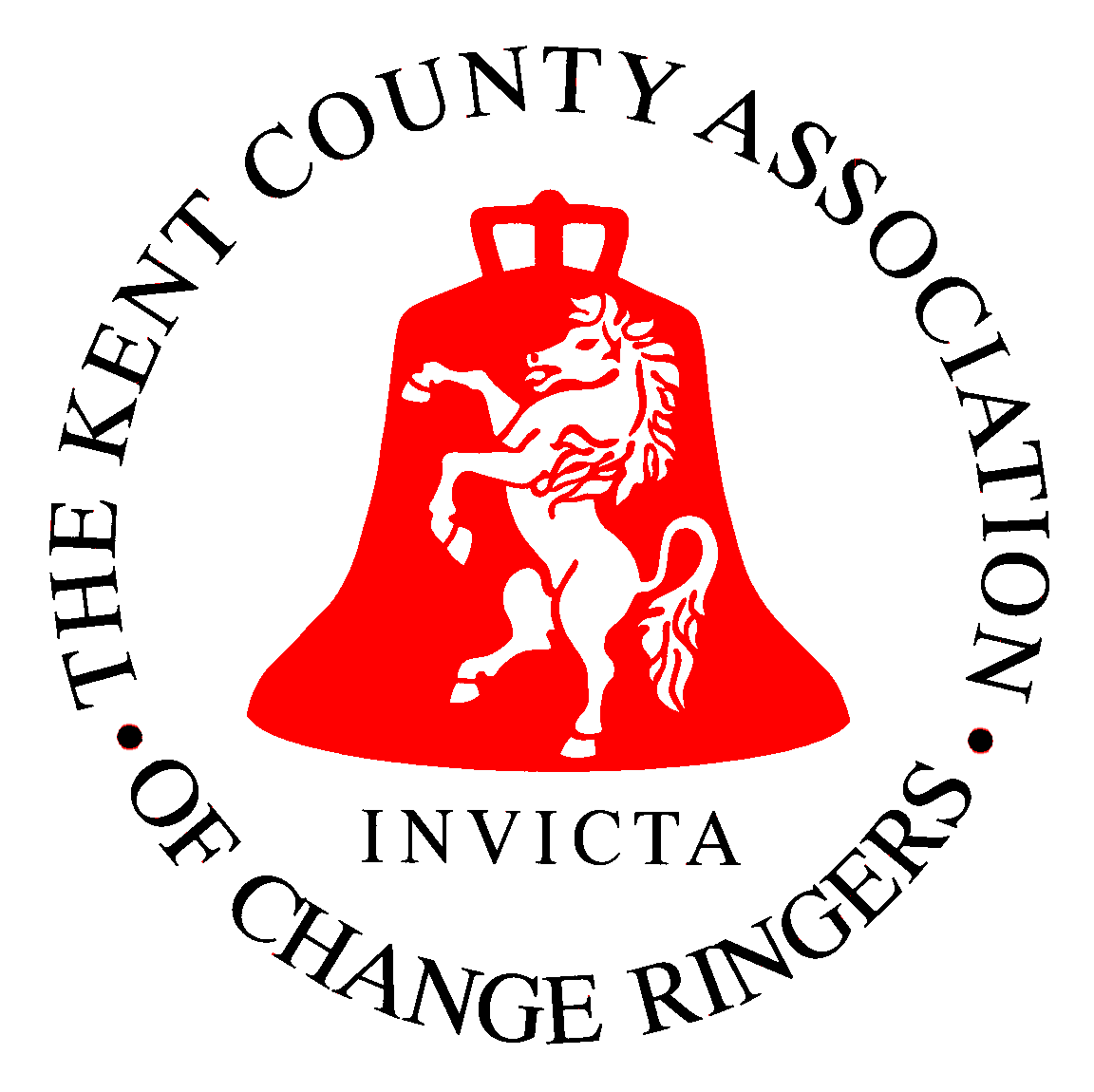 Kent County Association of Change RingersNameSignatureDate